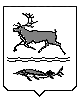 МУНИЦИПАЛЬНОЕ ОБРАЗОВАНИЕ СЕЛЬСКОЕ ПОСЕЛЕНИЕ КАРАУЛТАЙМЫРСКОГО ДОЛГАНО-НЕНЕЦКОГО МУНИЦИПАЛЬНОГО РАЙОНА Красноярского краякараульский сельский совет депутатовРЕШЕНИЕот «17» июня 2021 года							        № 1119Об утверждении Порядка определения территории или части территории муниципального образования сельское поселение Караул Таймырского Долгано-Ненецкого муниципального района Красноярского края, предназначенной для реализации инициативных проектовВ соответствии со статьей 26.1 Федерального закона от 6 октября 2003 года   №131-ФЗ «Об общих принципах организации местного самоуправления», руководствуясь Уставом муниципального образования  сельское поселение Караул Таймырского Долгано-Ненецкого муниципального района Красноярского края,  Караульский сельский Совет депутатовРЕШИЛ: 1.	Утвердить Порядок определения территории или части территории муниципального образования сельское поселение Караул Таймырского Долгано- Ненецкого муниципального района Красноярского края, предназначенной для реализации инициативных проектов, согласно приложению к настоящему решению.2. Опубликовать настоящее решение в информационном вестнике «Усть-Енисеец» и разместить на официальном сайте сельского поселения Караул Таймырского Долгано-Ненецкого муниципального района Красноярского края. 3. 	Настоящее Решение вступает в силу после его официального опубликования.Приложениек Решению Караульского сельского Совета депутатов от 17 июня 2021 года №1119ПОРЯДОКопределения территории или части территории муниципального образования сельское поселение Караул Таймырского Долгано-Ненецкого муниципального района Красноярского края, предназначенной для реализации инициативных проектов1.Общие положения1.1. Настоящий порядок устанавливает процедуру определения территории или части территории муниципального образования сельское поселение Караул Таймырского Долгано-Ненецкого муниципального района Красноярского края (далее – территория и муниципальное образование соответственно), на которой могут реализовываться инициативные проекты.1.2. Для целей настоящего Порядка инициативный проект - проект, внесенный в Администрацию сельского поселения Караул (далее - Администрация), посредством которого обеспечивается реализация мероприятий, имеющих приоритетное значение для жителей территории или ее части по решению вопросов местного значения или иных вопросов, право решения, которых предоставлено органам местного самоуправления муниципального образования (далее – инициативный проект);1.3. Территория, на которой могут реализовываться инициативные проекты, устанавливается постановлением Администрации.1.4. С заявлением об определении территории, части территории, на которой может реализовываться инициативный проект, вправе обратиться инициаторы проекта:1) инициативная группа численностью не менее десяти граждан, достигших шестнадцатилетнего возраста и проживающих на территории муниципального образования;2) органы территориального общественного самоуправления;3) товарищества собственников жилья.1.5. Инициативные проекты могут реализовываться в границах муниципального образования в пределах следующих территорий проживания граждан:1) в границах территорий территориального общественного самоуправления;2) группы жилых домов;3) жилого микрорайона;4) сельского населенного пункта, не являющегося поселением;5) иных территорий проживания граждан.2. Порядок внесения и рассмотрения заявления об определении территории, на которой может реализовываться инициативный проект2.1. Для установления территории, на которой будут реализовываться инициативные проекты, инициатор проекта обращается в Администрацию с заявлением об определении территории, на которой планирует реализовывать инициативный проект с описанием ее границ.2.2. Заявление об определении территории, на которой планируется реализовывать инициативный проект, подписывается инициаторами проекта.В случае, если инициатором проекта является инициативная группа, заявление подписывается всеми членами инициативной группы, с указанием фамилий, имен, отчеств, контактных телефонов. 2.3. К заявлению инициатор проекта прилагает следующие документы:1) краткое описание инициативного проекта;2) копию протокола собрания инициативной группы о принятии решения о внесении в Администрацию инициативного проекта и определении территории, на которой предлагается его реализация.2.4. Администрация в течение 15 календарных дней со дня поступления заявления принимает решение:1) об определении границ территории, на которой планируется реализовывать инициативный проект;2) об отказе в определении границ территории, на которой планируется реализовывать инициативный проект.2.5. Решение об отказе в определении границ территории, на которой предлагается реализовывать инициативный проект, принимается в следующих случаях:1) территория выходит за пределы территории муниципального образования;2) запрашиваемая территория закреплена в установленном порядке за иными пользователями или находится в собственности;3) в границах запрашиваемой территории реализуется иной инициативный проект;4) виды разрешенного использования земельного участка на запрашиваемой территории не соответствует целям инициативного проекта;5) реализация инициативного проекта на запрашиваемой территории противоречит нормам действующего законодательства. 2.6. О принятом решении инициатору проекта сообщается в письменном виде с обоснованием (в случае отказа) принятого решения.2.7. При установлении случаев, указанных в части 2.5. настоящего Порядка, Администрация вправе предложить инициаторам проекта иную территорию для реализации инициативного проекта.2.8. Отказ в определении запрашиваемой для реализации инициативного проекта территории, не является препятствием к повторному представлению документов для определения указанной территории, при условии устранения препятствий, послуживших основанием для принятия Администрацией соответствующего решения.3. Заключительные положения3.1. Решение Администрации об отказе в определении территории, на которой планируется реализовывать инициативный проект, может быть обжаловано в установленном законодательством порядке.Председатель Караульскогосельского Совета депутатов_________________     Д.В. РудникГлава сельского поселения Караул _____________________Ю.И. Чуднов